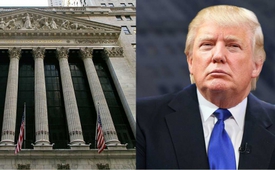 El experto en finanzas, Ernst Wolff, afirma sobre la victoria electoral de Trump: Wall Street dicta la política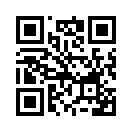 Ernst Wolff, experto alemán en finanzas, creció en el sudeste asiático, fue a la escuela en Alemania y estudió en los EE.UU. Ejerció como periodista, intérprete y autor entre otras cosas. La correlación entre la economia y la política, a la que se ha dedicado durante cuatro décadas, es en la actualidad para él de la mayor importancia. En este contexto y como alguien que conoce las interrelaciones existentes en los Estados Unidos,..Ernst Wolff, experto alemán en finanzas, creció en el sudeste asiático, fue a la escuela en Alemania y estudió en los EE.UU. Ejerció como periodista, intérprete y autor entre otras cosas. La correlación entre la economia y la política, a la que se ha dedicado durante cuatro décadas, es en la actualidad para él de la mayor importancia. En este contexto y como alguien que conoce las interrelaciones existentes en los Estados Unidos, Wolff expuso en una entrevista concedida al portal de noticias internacionales "Sputnik", porque ganó las elecciones Donald Trump. Además valoró la influencia que va a ejercer la elección de Trump como 45º Presidente de los EE.UU. en torno a las grandes cuestiones de política internacional. Wolff responde a preguntas como, por ejemplo, la relación de Trump con la industria financiera, si se ratificará finalmente el tratado TTIP, las reacciones sociales en los EE.UU., sobre el papel de los EE.UU. como policía global, abordando igualmente su relación con Europa o Rusia.
 
A pesar de la incertidumbre reinante, para Ernst Wolff parece que hay algunas cosas claras:
 
-) Tanto bajo el mandato de Obama como de Clinton o Trump, la política va a ser dictada por "Wall Street". Con "Wall Street" se entiende la mayor bolsa de valores del mundo en Nueva York y toda la estructura de poder detrás de la Reserva Federal. La Reserva Federal (en sus siglas FED), es el sistema del llamado Banco Central de los EE.UU. La tarea del presidente consiste sólo en eso, es decir en presentar a los ciudadanos de los EE.UU. los intereses de Wall Street como si fueran los suyos propios, afirma Wolff.
 
-) También parece claro que el leit-motiv de Trump durante la campaña electoral: "Make America great again" (en español: "Haremos América grande de nuevo“) no es otra cosa, según Wolf, que procurar hacer frente principalmente a la competencia en el mercado mundial. Esto atañe especialmente a la U.E. y los demás paises emergentes al margen de los EE.UU.
 
-) En otro artículo del 14 de noviembre de 2016, Ernst Wolff señaló que, en la lucha electoral, Trump se ha presentado a sí mismo como un pionero de los intereses del "hombre corriente", pero sólo para conseguir entrar en la Casa Blanca y una vez allí adoptar medidas que sólo interesan a la industria financiera. Así por ejemplo, Trump ya ha anunciado que quiere nombrar a Steven Mnuchin como ministro de finanzas. Steven Mnuchin es un ex-banquero empleado por Goldman-Sachs y amigo personal de uno de los más notorios especuladores del mundo, el multimillionario George Soros. Incluso en videos de la campaña electoral se ha mostrado a Soros como un ejemplo de la avaricia insaciable de los super-ricos. Ernst Wolff afirma que Trump ha engañado a sus votantes, pues ha hecho promesas insostenibles.
 
Escuchen ahora las valoraciones del experto financiero Ernst Wolff, para comprobar si esto es así. Esta entrevista de más de 8 minutos fue publicada el 9 de noviembre de 2016 en el portal de noticias "Sputnik".
 
Señor Wolff, con la mano en el corazón, tampoco Usted esperaba este resultado, ¿cierto?
No puedo confirmarlo en su totaldad. Lo cierto es que después de la votación del Brexit, de hecho, se me hizo evidente que todo era posible. Pero yo no habría creído que la victoria de Trump iba a ser tan clara.
 
Usted ha vivido allí mismo, en los EE.UU., ¿cómo se explica Usted este resultado?
Este resultado se puede explicar en particular por las circunstancias sociales en los EE.UU. En los últimos 40 años los EE.UU. han experimentado una transformación como ninguna otra nación. El ingreso medio de la clase media y de los obreros ha disminuido. La infra-estructura nacional se deteriora a marchas forzadas. El pais tiene deudas de 20 billones de dolares. Allí no queda nada de lo que se nos muestra en los medios de comunicación. Y son precisamente esas falsas exposiciones en los medios de comunicación que hacen que la gente esté especialmente molesta. En la televisión estadounidense siempre se muestra la realidad del país disfrazada como si todo fuera bien. Pero si se observa con mirada crítica a su alrededor en las ciudades, existe mucha pobreza. Esto produce una indignación que motiva a la gente a votar a Donald Trump.
 
Para nosotros todavía es difícil de comprender, como es que precisamente la población pobre ha elegido a un multimillonario.
En América todavía se cree en el „Sueño Americano“. Todavía creen que es posible que un lava-platos ascienda hasta convertirse en millonario. Y este sueño, simplemente, es el que tiene la gente pobre. En nuestro país no se podría conseguir algo así con esloganes semejantes. No se va a llegar a millionario, cuando se proporcionan a simples trabajadores buenas condiciones para trabajar.
 
Pero concretamente: ¿No pondría por delante a Donald Trump, para llevar a la economía hacia adelante?
Eso queda absolutamente excluído. Todas sus promesas electorales no son más que globos inflados. El ha prometido recuperar los puestos de trabajo que se han deslocalizado a Asia. Pero no conozco a ni un solo empresario que esté dispuesto a recuperar los empleos que se han trasladado a Asia para devolverlos a los EE.UU. Sobre todo cuando el empresario se vería obligado a pagar aquí a un empleador o a un trabajador cinco o diez veces más. Por lo demás Donald Trump ha prometido ampliar y mejorar la dañada infraestructura del país de nuevo, pero esto tampoco fue posible hacerlo bajo Obama, porque el estado se encuentra totalmente endeudado y porque no hay dinero por tales medidas y mejoras. Donald Trump nunca ha explicado de donde vendrá el dinero necesario para ello. Así que para mi estas son sólo promesas huecas y yo creo, que después de la gran euforia de los americanos que han elegido a Donald Trump, va a abatirse sobre ellos una gran desilusión.
 
Trump es en cualquier caso un hombre de la economía. ¿Porque se produjeron de repente turbulencias en las cotizaciones en bolsa?
Wall Street había apostado muy fuerte por Hillary Clinton. Clinton se ha apoyado económicamente firmemente en Goldman Sachs y JP Morgan y en el extranjero en Arabia Saudita y Katar. Por otro lado, naturalmente, esto supone una amenaza para Trump, que tiene que someterse a las exigencias de Wall Street. Trump ha reaccionado hace unos dias y ha anunciado hacer de un antiguo manager financiero y amigo íntimo de George Soros su ministro de finanzas.
 
Entonces ¿será ratificado el tratado TTIP, si o no?
Yo pienso que si. Por lo menos en su forma actual, aunque Trump trate incluso de obtener más incentivos para los EE.UU. Para los paises de la U.E. y especialmente para Alemania esta evolución no será agradable.
 
Decir Clinton es prácticamente decir sinónimso de establishment. ¿Es bueno lo planeado por Trump?
El se encargará lógicamente de reunir a un nuevo equipo. Pero tanto bajo Obama, Clinton o Trump, la política va a seguir siendo dictada por Wall Street. La estructura de poder se ha consolidado durante los últimos 100 años. La tarea del presidente sólo consiste en eso, en vender a la gente en los EE.UU. los intereses de Wall Street como si fueran los suyos propios. Se trata prácticamente de un quasi  „showman-job“, es decir el presidente solo hace el papel de entretener al público.
 
Entonces ¿no va a cambiar practicamente nada?
Lo que si que va a cambiar es que con Trump por primera vez llega al poder un político, que no sólo dispone de mayoria parlamentaria, sino que ha conseguido desatar, con la lucha electoral, un movimiento político popular de masas entre la gente. Y este movimiento está compuesto por gente muy insatisfecha, que en buena parte, además, van armados.
 
Sin duda se trata sobre todo de americanos blancos los que han elegido a Trump, mientras que los americanos de raíces étnicas extranjeras han elegido más bien a Clinton. ¿Podría esto avivar de nuevo el racismo en los EE.UU.?
Sin lugar a dudas. Los patinazos racistas de Trump no han sido olvidados. Pero lo que le ayudó también un poco a Trump, es que muchos americanos de raíces afro-americanas e hispanas están entre los perdedores en la sociedad. Estos ciertamente han ventilado su rabia contenida al elegir  a Trump. Esto supuso prácticamente una anti-reacción a la ruina social en los EE.UU.
 
Yo podría imaginarme a Trump concentrándose sobre todo en política interior mientras que en política exterior sólo va a sobresalir en algunas partes en las que pueda distinguirse. ¿Piensa usted que EE.UU. va a retirarse de su papel como el policía del mundo?
De ninguna manera. Su credo es "Hacer América grande de nuevo". Y esto significa enfrentarse a todos los rivales de EE.UU. en el mercado mundial.
 
El problema más grande de Wall Street es de hecho todavía el bajo precio del petróleo. La única posibilidad para elevar su precio es extender la guerra en Oriente Medio. Trump ha dicho en repetidas ocasiones durante su lucha electoral, que uno de sus principales objetivos  es la destrucción del Estado Islámico.
 
Lo que realmente va a cambiar Trump parcialmente es la política frente a Rusia. Clinton se encontraba efectivamente más o menos en curso hacia la guerra contra Rusia. Mientras que Trump es más bien partidario de Zbigniew Brzezinski, la eminencia gris en la política americana, que es partidario de un "new realignement", es decir de una orientación nueva de la política frente a Rusia. Pienso que Trump va a tratar de relajar un poco este conflicto. Otro foco de conflicto seguramente va a ser China. Trump ha anunciado que quiere introducir la imposición de multas y aranceles contra las mercancías chinas, lo que conducirá a mayores dificultades. China es ahora económicamente la potencia mundial numero 1. China es además el socio comercial mas importante de 120 paises del mundo, mientras que simultaneamente los EE.UU. lo es solamente de 70 paises.
 
Y en relación a Europa, ¿que cambiará?
Sinceramente, tiene usted que darse cuenta que los EE.UU. son un país en plena desaparición. La devaluación del dólar continuará empeorando. Le seguirá la ruina de la economía americana. Los sustentadores de los bonos del gobierno americano, sobre todo China, van a arrojar al mercado de forma extensa estos bonos del gobierno. Por eso la situación económica y financiera continuará empeorando. Contra esto sólo hay un medio con el que Trump también va a luchar, y esto es la desestabilicación agravando a todos los países rivales, lo que va a afectar a la U.E., como va a afectar también a todos los paises fuera de la U.E.
 
¿Van a interferir los EE.UU. de forma más concreta en la política de Europa?
Así lo creo en cualquier caso. Pero Trump es un hombre que probablemente no sabe siquiera por sí mismo cuantos países hay en Europa, ní como se llaman las capitales de las naciones de Europa. Pero va a organizar  un equipo de consultores y este equipo se asegurará de que los intereses americanos prevalezcan y saquen beneficio. Este ha sido también su credo: "Make Amerika great again", y para ello, sí se quieren procurar beneficios para América, eso supone automaticamente procurar desventajas para los rivales. Y esta  va a ser, en cualquier caso, también su política frente a Europa.
 
Y el conflicto de Ucrania, ¿se ha vuelto insignificante?
En este caso no estoy seguro de lo que va a pasar allí. Me puedo imaginar que Trump va a tratar de suavizar el conflicto, para eliminar de algún modo aquel frente. Porque América lucha en muchos frentes simultaneamente y la política de Obama así como la de Clinton fue agravar este conflicto y buscar con ello la confrontación directa con Rusia. Pienso que en esta cuestión Trump va a orientar su pensamiento en otro sentido.de dd.Fuentes:https://de.sputniknews.com/authors/ernst_wolf/

https://de.sputniknews.com/politik/20161109313288931-wolff-trump-politik-wall-street/

https://de.sputniknews.com/zeitungen/20161114313340336-trump-letzter-praesident-usa/

https://de.wikipedia.org/wiki/Sputnik_Esto también podría interesarle:---Kla.TV – Las otras noticias ... libre – independiente – no censurada ...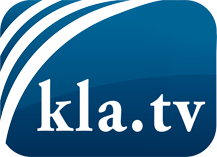 lo que los medios de comunicación no deberían omitir ...poco escuchado – del pueblo para el pueblo ...cada viernes emisiones a las 19:45 horas en www.kla.tv/es¡Vale la pena seguir adelante!Para obtener una suscripción gratuita con noticias mensuales
por correo electrónico, suscríbase a: www.kla.tv/abo-esAviso de seguridad:Lamentablemente, las voces discrepantes siguen siendo censuradas y reprimidas. Mientras no informemos según los intereses e ideologías de la prensa del sistema, debemos esperar siempre que se busquen pretextos para bloquear o perjudicar a Kla.TV.Por lo tanto, ¡conéctese hoy con independencia de Internet!
Haga clic aquí: www.kla.tv/vernetzung&lang=esLicencia:    Licencia Creative Commons con atribución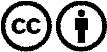 ¡Se desea la distribución y reprocesamiento con atribución! Sin embargo, el material no puede presentarse fuera de contexto.
Con las instituciones financiadas con dinero público está prohibido el uso sin consulta.Las infracciones pueden ser perseguidas.